Write To Play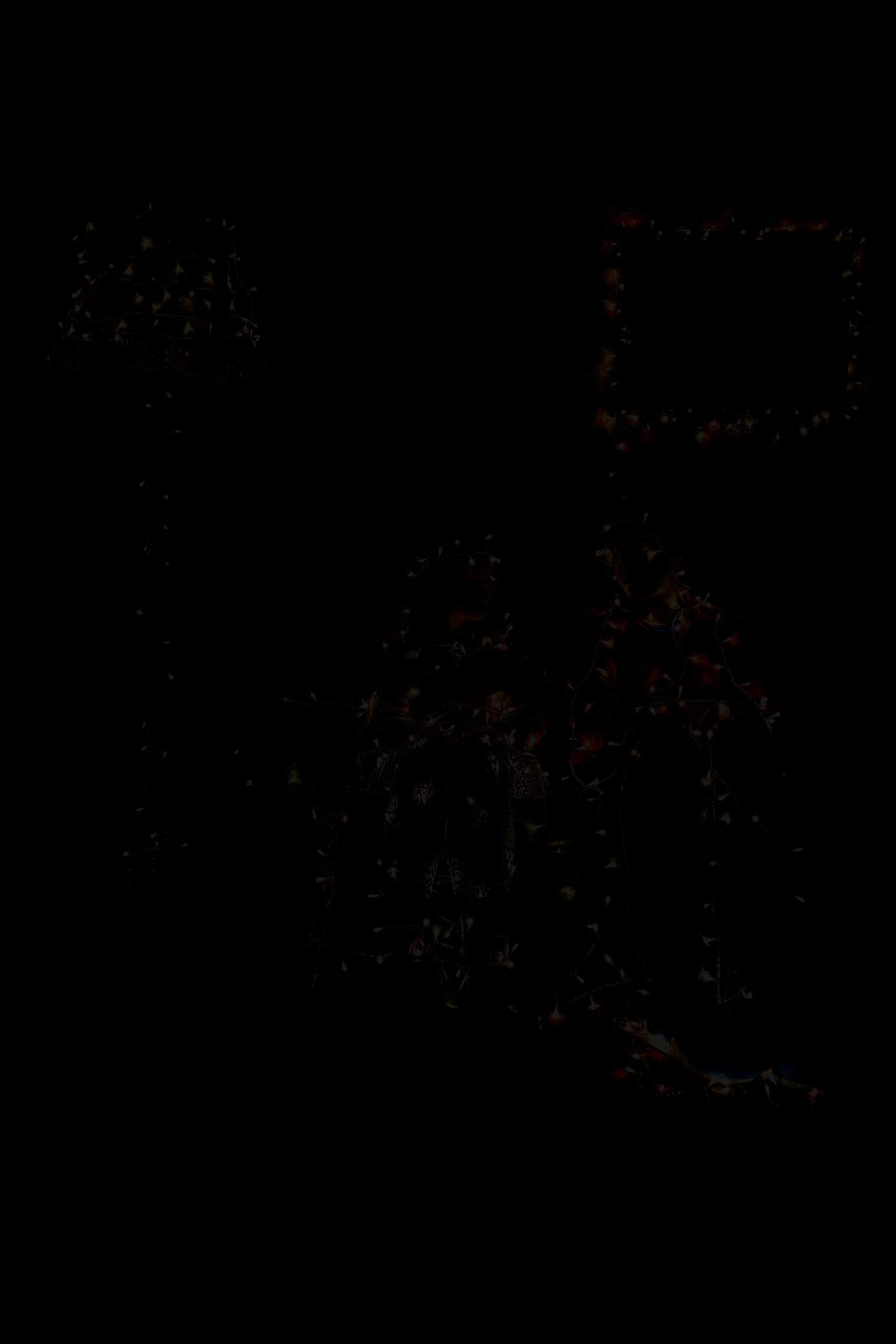 What happens on the course?What happens on the course?How to apply How to applyHow to find out more ApplicationsHow to contact us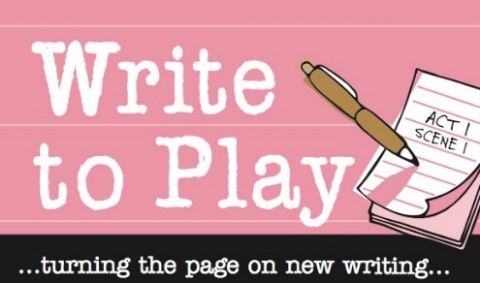 Write to Play is a year long writing course for Deaf and disabled writers of plays.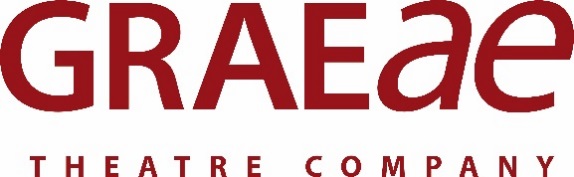 Write to Play is led by Graeae Theatre.  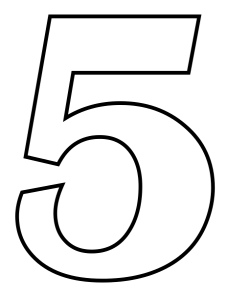 This is the 5th time Graeae has run this course.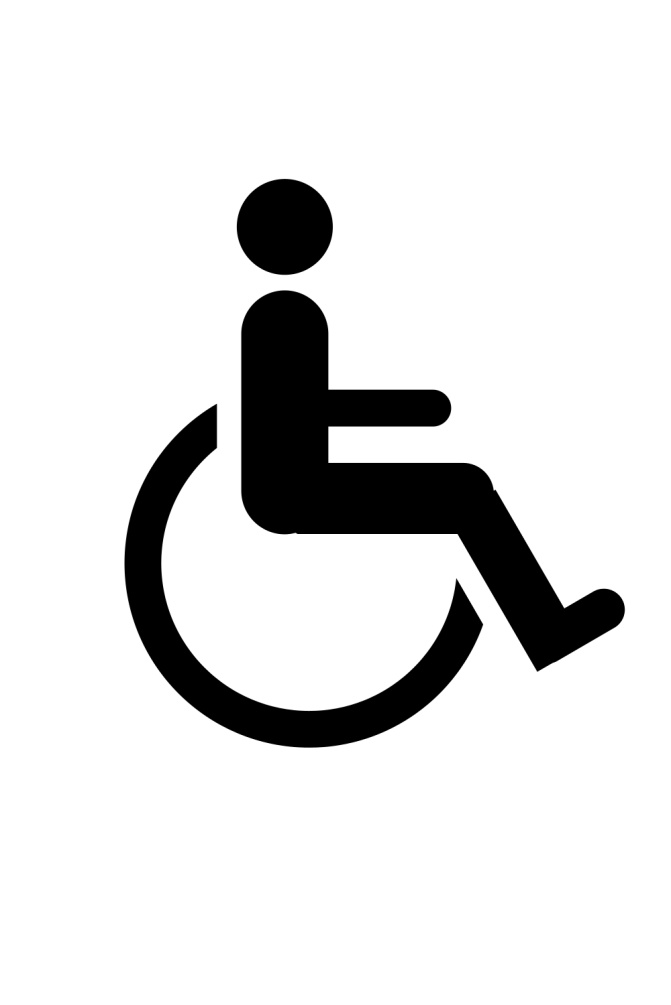 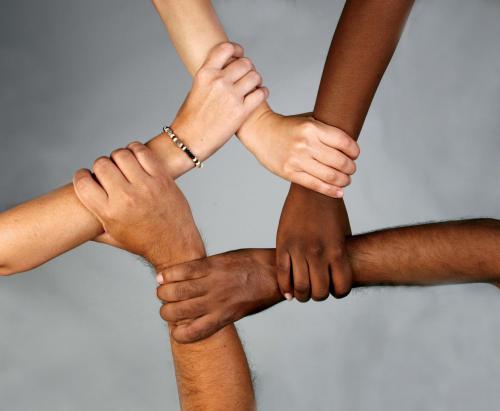 This course is for writers who are BAME and D/deaf or disabled.BAME stands for Black, Asian, Minority Ethnic. 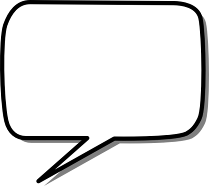 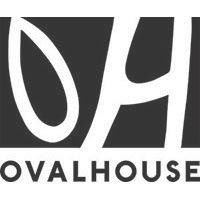 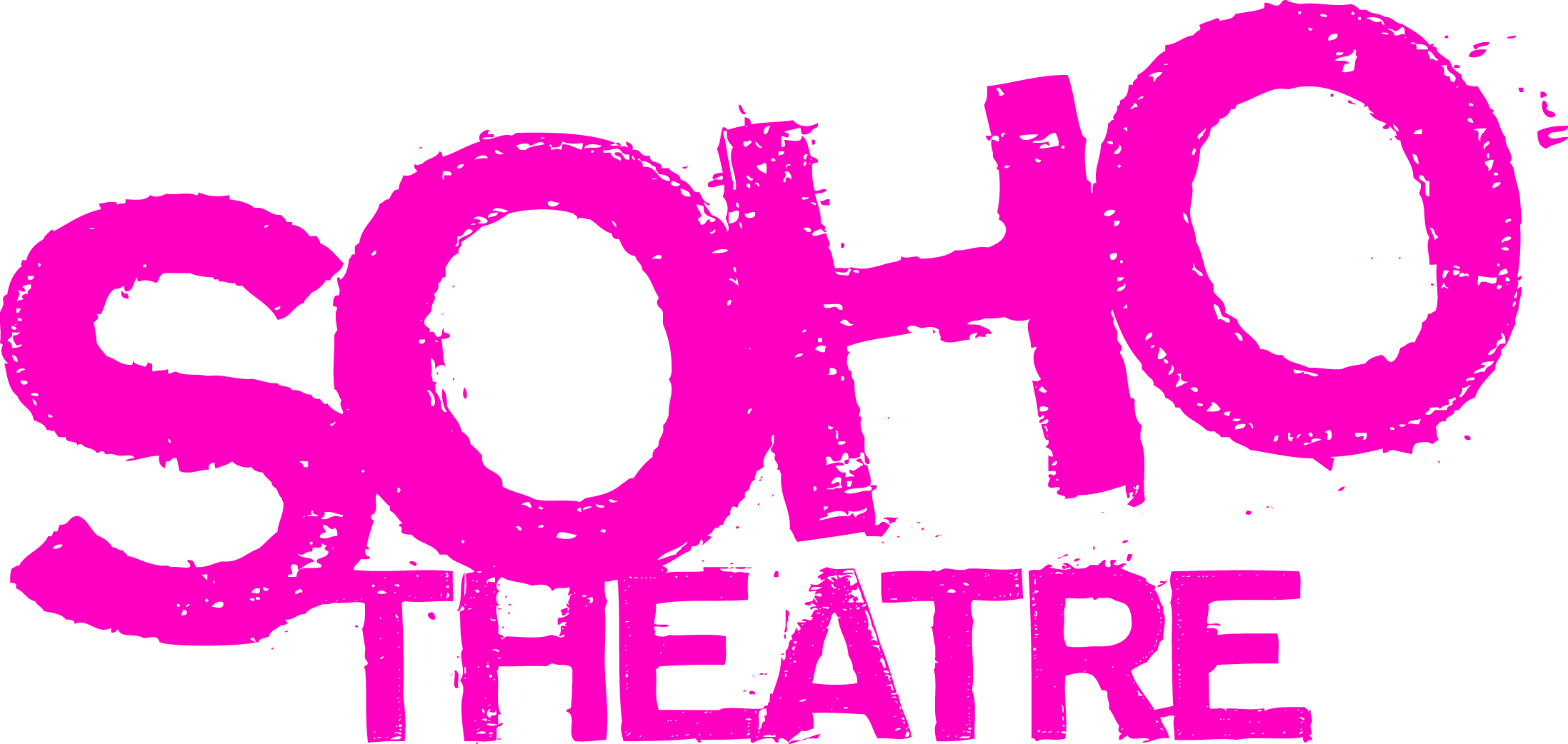 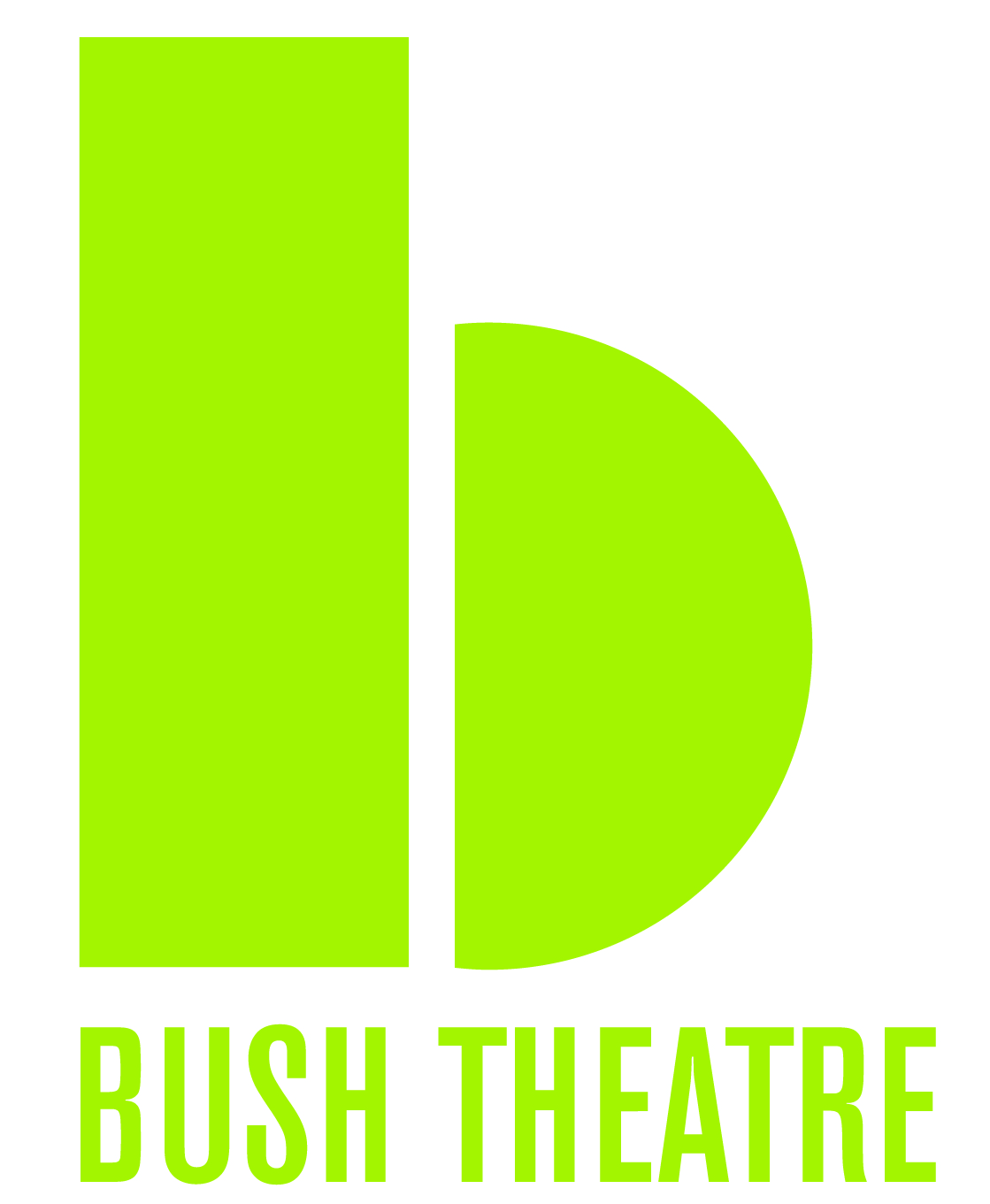 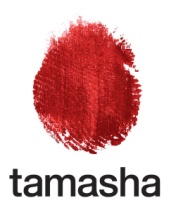 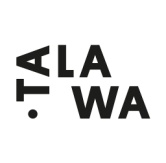 Bush Theatre, Soho Theatre, Oval House, Talawa and Tamasha will also be involved. Write to Play has a lot of different activities.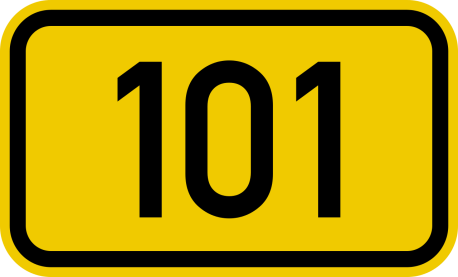 Playwriting 101 is a workshop at the start of the course.It lasts for 5 days.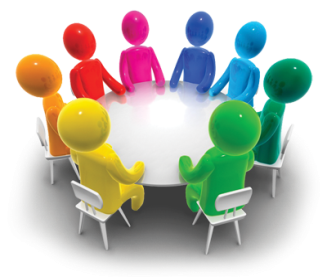 
There will be 6 half day workshops with experts.  These will help you to think about different ways of writing plays.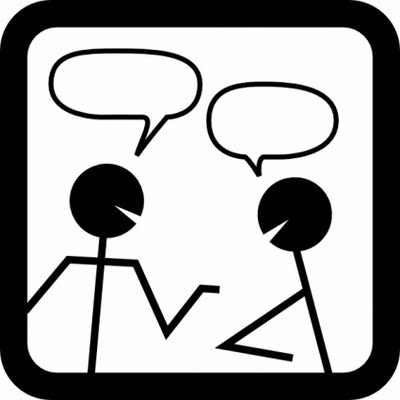 You will have a mentor.  A mentor is a person to help you on a 1:1 basis through meetings and conversations about your work.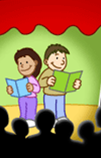 You will write a short piece for one actor.  You will try it out in a workshop.You will write a short piece for two actors.  You will try it out in a workshop.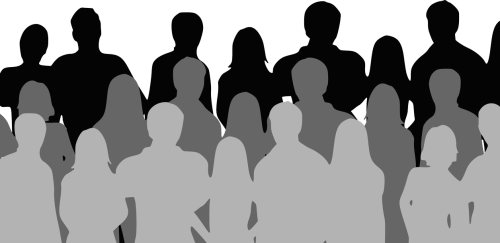 You will work with actors to try out your work in front of an audience.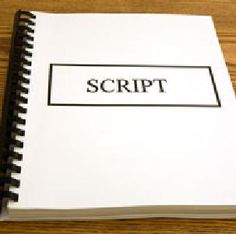 You will write a full length play.  You will try part of it out in front of an audience.You will go on a placement at one of the organisations for two weeks.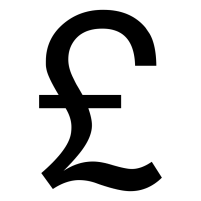 You will get paid £1800 for being part of the course.To apply you need to be Deaf or disabled and BAME or a Person of Colour.To apply you need to have done some writing for performance before.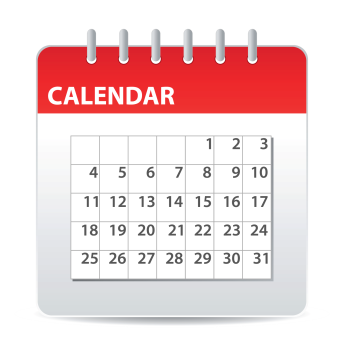 
To apply you need to be able to join in with the course from January to December 2018.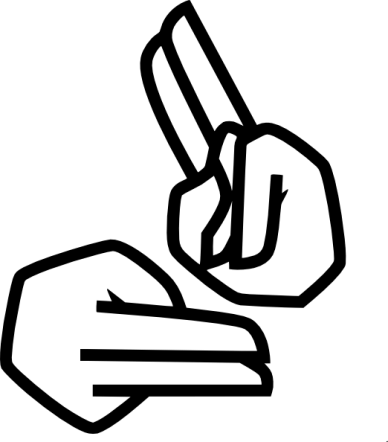 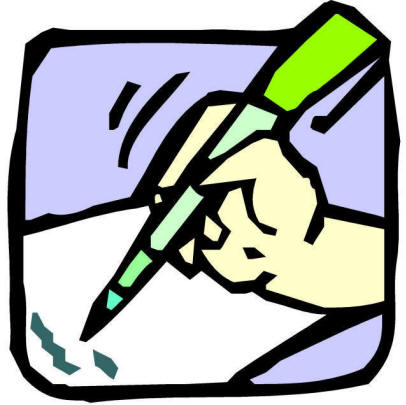 You can apply in English or British Sign Language.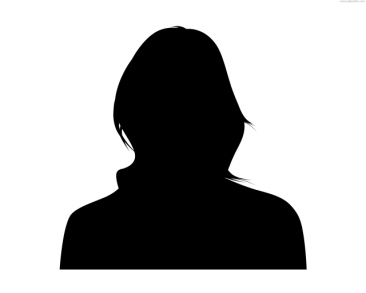 You should send us a statement which tells us who you are and why you want to be on the course.This can be in English or British Sign Language.It should not be more than 400 words.You should send us an example of your work.  This should be no more than 10 pages.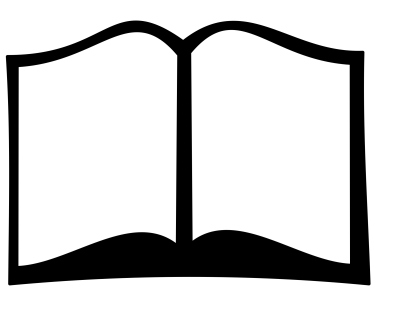 You should send us a story that is no more  than 200 words.  It can be about whatever you like.Applications open on Monday 4 September.They close on Monday 2 October.You can download the application form on Graeae’s website.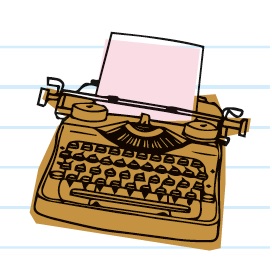 Come to a free taster session in September.  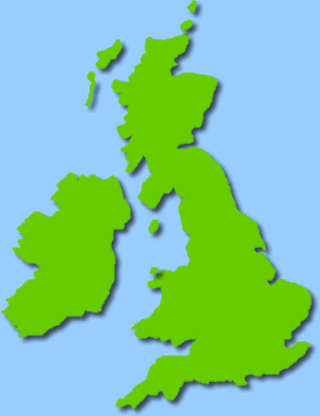 There are taster sessions happening in different places around the country.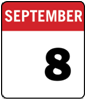 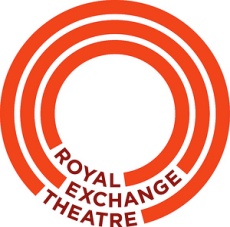 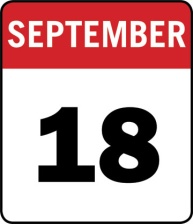 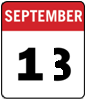 Friday 8 September, 2-4pm at Ovalhouse, London
Wednesday 13 September, 
2-4pm at Royal Exchange, Manchester

Monday 18 September, 
2-4pm at Royal Exchange, Manchester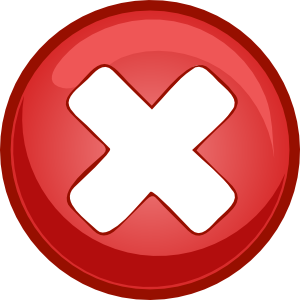 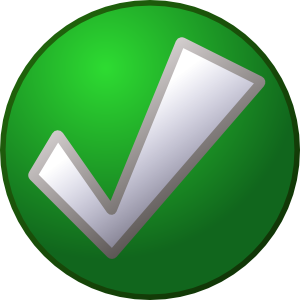 You do not have to come to the taster session, only if you want to.The deadline to sign up for a taster session is Tuesday 29 August.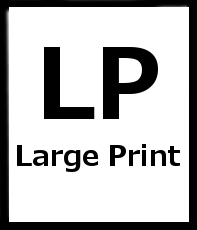 We will make sure we meet everybody’s access requirements.   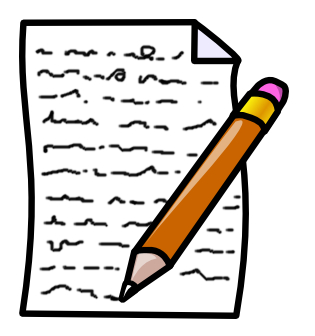 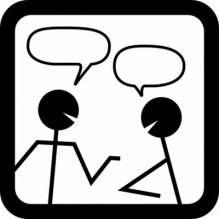 Applications for Write to Play open on Monday 4 September.Applications for Write to Play close on Monday 2 October 12pm. 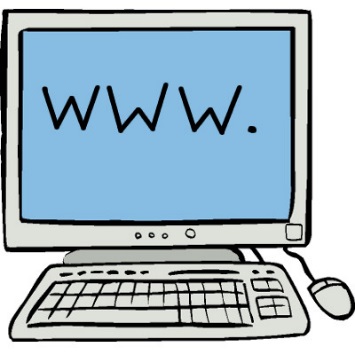 Contact amy@graeae.org if you have any questions. Or call 020 7613 6900.